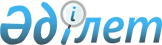 "2009 жылға арналған аудандық бюджет туралы" 2008 жылғы 24 желтоқсандағы 
№ 12/2-IV шешіміне өзгертулер мен толықтырулар енгізу туралы
					
			Күшін жойған
			
			
		
					Шығыс Қазақстан облысы Бесқарағай аудандық мәслихатының 2009 жылғы 12 ақпандағы N 13/1-IV шешімі. Шығыс Қазақстан облысы Әділет департаментінің Бесқарағай ауданындағы Әділет басқармасында 2009 жылғы 24 ақпанда N 5-7-61 тіркелді. Күші жойылды - Шығыс Қазақстан облысы Бесқарағай аудандық мәслихатының 2009 жылғы 24 желтоқсандағы N 20/6-IV шешімімен

      Ескерту. Күші жойылды - Шығыс Қазақстан облысы Бесқарағай аудандық мәслихатының 2009.12.24 N 20/6-IV шешімімен.

      

      Қазақстан Республикасының Бюджет кодексінің 109-бабына және «Қазақстан Республикасындағы жергілікті мемлекеттік басқару туралы» Қазақстан Республикасының 2001 жылғы 23 қаңтардағы № 148 Заңының 6-бабына, «2009 жылға арналған облыстық бюджет туралы» 2008 жылғы 19 желтоқсандағы № 10/129-IV шешіміне өзгерістер енгізу туралы» 2009 жылғы 6 ақпандағы № 11/145-IV, нормативтік-құқықтық актілердің мемлекеттік тізілімінде 2496 нөмірімен тіркелген Шығыс-Қазақстан облыстық мәслихат сессиясының шешіміне сәйкес, Бесқарағай аудандық мәслихаты ШЕШІМ ҚАБЫЛДАДЫ:



      1. «2009 жылға арналған аудандық бюджет туралы» аудандық мәслихаттың 2008 жылғы 24 желтоқсандағы № 12/2-IV, нормативтік - құқықтық актілердің мемлекеттік тізілімінде 5-7-60 нөмірімен тіркелген, 2009 жылғы 6 қаңтардағы «Бесқарағай тынысы» газетінің № 1 санында жарияланған шешіміне мынадай өзгерістер мен толықтырулар енгізілсін:



      1-тармақ мынадай редакцияда мазмұндалсын:

      «2009 жылға арналған аудандық бюджет № 1 қосымшаға сәйкес мынадай көлемде бекітілсін:

      1) түсімдер – 1177143,3 мың теңге, оның ішінде:

      салықтық түсімдер – 177221,0 мың теңге;

      салықтық емес түсімдер – 678,0 мың теңге;

      негізгі капиталды сатудан түсетін түсімдер – 300,0 мың теңге;

      ресми трансферттердің түсімдері – 998944,3 мың теңге;

      2) шығындар – 1173368,3 мың теңге;

      3) таза бюджеттік несиелеу – 0, оның ішінде:

      бюджеттік несиелер – 0;

      бюджеттік несиелерді өтеу – 0;

      4) қаржы активтерімен жасалатын операциялар бойынша сальдо - 8451,6

      мың теңге, оның ішінде:

      қаржы активтерін сатып алу – 8451,6 мың теңге;

      мемлекеттік қаржы активтерін сатудан түсетін түсімдер – 0;

      5) бюджеттің тапшылығы (профицит) – - 4676,6 мың теңге;

      6) тапшылықты қаржыландыру (профицитті пайдалану) – 4676,6 мың теңге.



      2. 2009 жылға арналған аудандық бюджеттегі республикалық мақсатты ағымды трансферттер мынандай көлемде қарастырылуы ескертілсін:

      - жаңадан пайдалануға берілетін білім беру объектілерін ұстауға – 2542,0 мың теңге;

      - бастауыш, негізгі орта және жалпы орта білім беру мемлекеттік мекемелерде физика,химия,биология кабинеттерін оқу жабдығымен жарақтандыруға – 8193,0 мың теңге;

      - білім берудің мемлекеттік жүйесіне окытудың жаңа технологияларын енгізуге – 12145,0 мың теңге;

      - атаулы әлеуметтік мемлекеттік көмек көрсетуді төлеуге – 3103,0 мың теңге;

      - табысы аз отбасылардағы 18 жасқа дейінгі балаларға мемлекеттік жәрдемақылар төлеуге – 4100,0 мың теңге;

      - ауылдық елді мекендер саласының мамандарын әлеуметтік қолдау шараларын іске асыруға – 981,3 мың теңге, оның ішінде:

      - Білім беру бөліміне – 625,0 мың теңге;

      - Жұмыспен қамту және әлеуметтік бағдарламалар бөліміне – 89,0 мың теңге;

      - Мәдениет және тілдерді дамыту бөліміне – 89,1 мың теңге;

      - Дене шынықтыру және спорт бөліміне – 178,2 мың теңге



      3. № 1 қосымшада:



      Түсімдер:

      «1146079» сандары «1177143,3» сандарымен ауыстырылсын;

      «967880» сандары «998944,3» сандарымен ауыстырылсын;

      «0» сандары «31064,3» сандарымен ауыстырылсын;



      Шығындар:

      «1146079» сандары «1173368,3» сандарымен ауыстырылсын;

      «136689» сандары «131091» сандарымен ауыстырылсын;

      «115295» сандары «110568» сандарымен ауыстырылсын;

      «47867» сандары «42567» сандарымен ауыстырылсын;

      «57068» сандары «57641» санымен ауыстырылсын;

      «12637» сандары «12766» сандарымен ауыстырылсын;

      «0» саны «129» сандарымен ауыстырылсын;

      «8757» сандары «7757» сандарымен ауыстырылсын;

      «689568» сандары «714971» сандарымен ауыстырылсын;

      «648820» сандары «673400» сандарымен ауыстырылсын;

      «640170» сандары «652605» сандарымен ауыстырылсын;

      «0» саны «12145» сандарымен ауыстырылсын;

      «40748» сандары «41571» сандарымен ауыстырылсын;

      «18748» сандары «19373» сандарымен ауыстырылсын;

      «0» саны «625» санымен ауыстырылсын;

      «22000» сандары «22198» сандарымен ауыстырылсын;

      «100102» сандары «108792» сандарымен ауыстырылсын;

      «88360» сандары «96584» сандарымен ауыстырылсын;

      «8571» сандары «8715» санымен ауыстырылсын;

      «79789» сандары «87869» сандарымен ауыстырылсын;

      «3273» сандары «4150» сандарымен ауыстырылсын;

      «12003» сандары «15106» санымен ауыстырылсын;

      «14809» сандары «18909» санымен ауыстырылсын;

      «11742» сандары «12208» сандарымен ауыстырылсын;

      «10692» сандары «11069» сандарымен ауыстырылсын;

      «0» саны «89» сандарымен ауыстырылсын;

      «39036» сандары «40422» сандарымен ауыстырылсын;

      «20661» сандары «21987» санымен ауыстырылсын;

      «20661» сандары «21660» санымен ауыстырылсын;

      «0» саны «327» сандарымен ауыстырылсын;

      «18375» сандары «18435» сандарымен ауыстырылсын;

      «12375» сандары «12435» сандарымен ауыстырылсын;

      «7405» сандары «7465» сандарымен ауыстырылсын;

      «74996» сандары «76527,3» сандарымен ауыстырылсын;

      «8550» сандары «39698» сандарымен ауыстырылсын;

      «45793» сандары «15886» сандарымен ауыстырылсын;

      «44093» сандары «14386» санымен ауыстырылсын;

      «38838» сандары «8731» сандарымен ауыстырылсын;

      «5255» сандары «5655» санымен ауыстырылсын;

      «1700» сандары «1500» сандарымен ауыстырылсын;

      «17753» сандары «18043,3» сандарымен ауыстырылсын;

      «4261» сандары «4080,1» сандарымен ауыстырылсын;

      «4261» сандары «3991» сандарымен ауыстырылсын;

      «0» саны «89,1» сандарымен ауыстырылсын;

      «5451» сандары «5671» сандарымен ауыстырылсын;

      «4900» сандары «5120» сандарымен ауыстырылсын;

      «8041» сандары «8292,2» сандарымен ауыстырылсын;

      «8041» сандары «8114» сандарымен ауыстырылсын;

      «0» саны «178,2» санымен ауыстырылсын;

      «11330» сандары «11640» сандарымен ауыстырылсын;

      «6358» сандары «6598» санымен ауыстырылсын;

      «4972» сандары «5042» сандарымен ауыстырылсын;

      «8271» сандары «8505» сандарымен ауыстырылсын;

      «4890» сандары «5124» сандарымен ауыстырылсын;

      «58190» сандары «58390» санымен ауыстырылсын;

      «5919» сандары «6119» сандарымен ауыстырылсын;

      «18399» сандары «13532» сандарымен ауыстырылсын;

      «5891» сандары «5964» сандарымен ауыстырылсын;

      «4891» сандары «4964» сандарымен ауыстырылсын;

      «12508» сандары «7568» санымен ауыстырылсын;

      «8000» сандары «3000» санымен ауыстырылсын;

      «5000» сандары «0» санымен ауыстырылсын;

      «4508» сандары «4568» сандарымен ауыстырылсын;

      «0» саны «8451,6» санымен ауыстырылсын;

      «0» саны «- 4676,6» сандарымен ауыстырылсын;

      «0» саны «4676,6» сандарымен ауыстырылсын.



      4. № 1 қосымша осы шешімнің № 1 қосымшасына сәйкес жаңа редакцияда мазмұндалсын.



      5. Осы шешім 2009 жылғы 1 қаңтардан бастап қолданысқа енгізіледі.

      

      

      Сессия төрағасы, Бесқарағай 

      аудандық мәслихатының хатшысы                            Б.СОН

      Бесқарағай аудандық мәслихатының

      2009 жылғы 12 ақпандағы

       №13/1-IV шешіміне 1 қосымша 

      2009 жылға арналған аудандық бюджет

      Бесқарағай аудандық мәслихатының

      2009 жылғы 12 ақпандағы

      № 13/1-IV шешіміне

      2 қосымша 

2009 жылға арналған аудандық бюджетті орындау барысындағы секвестерлеуге жатпайтын бюджеттік бағдарламалардың тізбесі      

      

      Бесқарағай аудандық

      экономика және бюджеттік

      жоспарлау бөлімінің бастығы:                       С. ОРАЗДАНОВ
					© 2012. Қазақстан Республикасы Әділет министрлігінің «Қазақстан Республикасының Заңнама және құқықтық ақпарат институты» ШЖҚ РМК
				санатсыныпішкі

сыныперек

шелікА Т А У ЫСома

(мың теңге)1.Түсiмдер1177143Түскен кірістер1781991Салықтық түсiмдер1772211Табыс салығы685612Жеке табыс салығы685611Төлем көзінен салық салынатын табыстардан ұсталатын жеке табыс салығы595642Төлем көзінен салық салынбайтын табыстардан ұсталатын жеке табыс салығы85313Қызметін бiржолғы талон бойынша жүзеге асыратын жеке тұлғалардан алынатын жеке табыс салығы4663Әлеуметтік салық717021Әлеуметтік салық717021Әлеуметтік салық717024Меншiкке салынатын салықтар327211Мүлiкке салынатын салықтар166751Заңды тұлғалардың және жеке кәсіпкерлердің мүлкіне салынатын салық146602Жеке тұлғалардың мүлкіне салынатын салық20153Жер салығы30632Елдi мекендер жерлерiне жеке тұлғалардан алынатын жер салығы21923Өнеркәсiп, көлік, байланыс, қорғаныс жеріне және ауылшаруашылығына арналмаған өзге де жерге салынатын жер салығы448Елді мекендер жерлеріне заңды тұлғалардан, жеке кәсіпкерлерден, жеке нотариустар мен адвокаттардан алынатын жер салығы8274Көлiк құралдарына салынатын салық112551Заңды тұлғалардан көлік құралдарына салынатын салық4062Жеке тұлғалардан көлік құралдарына салынатын салық108495Бiрыңғай жер салығы17281Бiрыңғай жер салығы17285Тауарларға, жұмыстарға және қызметтерге салынатын iшкi салықтар26882Акциздер80196Заңды және жеке тұлғалар бөлшек саудада өткізетін, сондай-ақ өзінің өндірістік мұқтаждарына пайдаланылатын бензин (авиациялықты қоспағанда)76897Заңды және жеке тұлғаларға бөлшек саудада өткізетін, сондай-ақ өзінің өндірістік мұқтаждарына пайдаланылатын дизель отыны333Табиғи және басқа ресурстарды пайдаланғаны үшiн түсетiн түсiмдер12615Жер учаскелерін пайдаланғаны үшін төлем1264Кәсiпкерлiк және кәсiби қызметтi жүргiзгенi үшiн алынатын алымдар17611Жеке кәсіпкерлерді мемлекеттік тіркегені үшін алынатын алым3132Жекелеген қызмет түрлерiмен айналысу құқығы үшiн алынатын лицензиялық алым3553Заңды тұлғаларды мемлекеттiк тiркегенi және филиалдар мен өкiлдiктердi есептiк тiркегенi үшiн алынатын алым395Жылжымалы мүлікті кепілдікке салуды мемлекеттік тіркегені және кеменiң немесе жасалып жатқан кеменiң ипотекасы үшін алынатын алым6414Көлік құралдарын мемлекеттiк тiркегені үшін алым8318Жылжымайтын мүлiкке және олармен мәміле жасау құқығын мемлекеттік тіркегені үшін алынатын алым87720Жергілікті маңызы бар және елді мекендердегі жалпы пайдаланудағы автомобиль жолдарының бөлу жолағында сыртқы (көрнекі) жарнамаларды орналастырғаны үшін алынатын төлем308Заңдық мәнді іс-әрекеттерді жасағаны және (немесе) оған уәкілеттігі бар мемлекеттік органдар немесе лауазымды адамдар құжаттар бергені үшін алынатын міндетті төлемдер15491Мемлекеттiк баж15492Сотқа берілетін талап арыздардан, ерекше өндірістегі істер бойынша арыздардан (шағымдардан), жүгіну шағымдарынан, атқару парағының көшірмесін беру туралы мәселе бойынша сот анықтамасына жеке шағымдардан, сот бұйрығын шығару туралы арыздардан, сондай-ақ соттың шет ел соттары мен тәрелік соттарының шешімдері бойынша атқару парақтарын, құжаттардың көшірмелерін (төлнұсқаларын) бергені үшін алынатын мемлекеттік баж7644Азаматтық хал актілерін тіркегені, азаматтарға азаматтық хал актілерін тіркегені туралы қайта куәліктер бергені үшін, сондай-ақ туу, неке, некені бұзу, өлу туралы актілердің жазбаларын өзгерту, толықтыру, түзету мен қалпына келтіруге байланысты куәліктерді бергені үшін алынатын мемлекеттік баж4005Шет елге баруға және Қазақстан Республикасына басқа мемлекеттерден адамдарды шақыруға құқық беретін құжаттарды ресімдегені үшін, сондай-ақ осы құжаттарға өзгерістер енгізгені үшін алынатын мемлекеттiк баж1797Қазақстан Республикасы азаматтығын алу,Қазақстан Республикасы азаматтығын қалпына келтіру және Қазақстан Республикасы азаматтығын тоқтату туралы құжаттарды ресімдегені үшін алынатын мемлекеттік баж228Тұрғылықты жерін тіркегені үшін алынатын мемлекеттік баж769Аң аулау құқығына рұқсат берілгені үшін алынатын мемлекеттік баж2410Жеке және заңды тұлғалардың азаматтық, қызметтік қаруының (аңшылық суық қаруды, белгі беретін қаруды, ұңғысыз атыс қаруын, механикалық шашыратқыштарды, көзден жас ағызатын немесе тітіркендіретін заттар толтырылған аэрозольді және басқа құрылғыларды, үрлемелі қуаты 7,5 Дж-дан аспайтын пневматикалық қаруды қоспағанда және калибрі 4,5 мм-ге дейінгілерін қоспағанда) әрбір бірлігін тіркегені және қайта тіркегені үшін алынатын мемлекеттік баж3012Қаруды және оның оқтарын сақтауға немесе сақтау мен алып жүруге, тасымалдауға, Қазақстан Республикасының аумағына әкелуге және Қазақстан Республикасынан әкетуге рұқсат бергені үшін алынатын мемлекеттік баж542Салықтық емес түсiмдер6781Мемлекттік меншіктен түсетін кiрiстер1655Мемлекет меншігіндегі мүлікті жалға беруден түсетін кірістер1654Коммуналдық меншіктегі мүлікті жалдаудан түсетін кірістер1654Мемлекеттік бюджеттен қаржыландырылатын,сондай-ақ Қазақстан Республикасы Ұлттық Банкінің бюджетінен (шығыстар сметасынан) ұсталатын және қаржыландырылатын мемлекеттік мекемелер салатын айыппұлдар, өсімпұлдар, санкциялар, өндіріп алулар5131Мұнай секторы кәсіпорындарынан түсетін түсімдерді қоспағанда, мемлекеттік бюджеттен қаржыландырылатын,сондай-ақ Қазақстан Республикасы Ұлттық Банкінің бюджетінен (шығыстар сметасынан) ұсталатын және қаржыландырылатын мемлекеттік мекемелер салатын айыппұлдар, өсімпұлдар, санкциялар, өндіріп алулар5135Жергілікті мемлекеттік органдар салатын әкімшілік айыппұлдар, өсімпұлдар, санкциялар5136Басқа да салықтық емес түсiмдер01Басқа да салықтық емес түсiмдер09Жергіліктік бюджетке түсетін салықтық емес басқа да түсімдер03Негізгі капиталды сатудан түсетiн түсiмдер3003Жердi және материалдық емес активтердi сату3001Жердi сату3001Жер учаскелерін сатудан түсетiн түсiмдер3004Трансферттердің түсімдері998944,32Мемлекеттiк басқарудың жоғары тұрған органдарынан түсетiн трансферттер998944,31Республикалық бюджеттен түсетін трансферттер31064,31Ағымдағы нысаналы трансферттер31064,32Нысаналы даму трансферттері02Облыстық бюджеттен түсетiн трансферттер257461Ағымдағы нысаналы трансферттер257462Нысаналы даму трансферттері3Субвенциялар942134Тар

мақ

шаМеке

месібағ

дар

ла макіші

бағ

дар

ламаА Т А У ЫСома

(мың теңге)ІІ. Шығындар1173368,3Жалпы сипаттағы мемлекеттiк қызметтер1310911Мемлекеттiк басқарудың жалпы функцияларын орындайтын өкiлдi,атқарушы және басқа органдар110568112Аудан (облыстық маңызы бар қала) мәслихатының аппараты10360001Аудан(облыстық маңызы бар қала) мәслихатының қызметiн қамтамасыз ету10360122Аудан (облыстық маңызы бар қала) әкiмінің аппараты42567001Аудан (облыстық маңызы бар қала) әкiмінің қызметiн қамтамасыз ету42567123Қаладағы аудан, аудандық маңызы бар қала, кент, ауыл (село), ауылдық (селолық) округ әкімінің аппараты57641001Қаладағы ауданның, аудандық маңызы бар қаланың, кенттің, ауылдың (селоның), ауылдық (селолық) округтің әкімі аппаратының қызметін қамтамасыз ету576412Қаржылық қызмет12766452Ауданның (облыстық маңызы бар қаланың)қаржы бөлімі12766001Қаржы бөлімінің қызметін қамтамасыз ету12203002000Ақпараттық жүйелер құру434003000Салық салу мақсатында мүлікті бағалауды жүргізу129004000Біржолғы талондарды беру жөніндегі жұмысты және біржолғы талондарды іске асырудан сомаларды жинаудың толықтығын қамтамасыз етуді ұйымдастыру05Жоспарлау және статистикалық қызмет7757453Ауданның (облыстық маңызы бар қаланың) экономика және бюджеттік жоспарлау бөлімі7757001Экономика және бюджеттік жоспарлау бөлімнің қызметін қамтамасыз ету7757Қорғаныс94981Әскери мұқтаждар1448122Аудан (облыстық маңызы бар қала) әкiмінің аппараты1448005000Жалпыға бірдей әскери міндетті атқару шеңберіндегі іс-шаралар14482Төтенше жағдайлар жөнiндегi жұмыстарды ұйымдастыру8050122Аудан (облыстық маңызы бар қала) әкiмінің аппараты8050006Аудан (облыстық маңызы бар қала) ауқымындағы төтенше жағдайлардың алдын алу мен оларды жою2050007000Аудандық масштабтағы сақтандыру және дала өрттерін сөндіру бойынша іс-шара, сонымен қатар тұрғын пунктеріндегі өрттер, оларда мемлекеттік өртке қарсы қызмет ету органдары құрылмаған6000Бiлiм беру7149712Бастауыш,негiзгiорта және жалпы орта бiлiм673400464Ауданның (облыстық маңызы бар қаланың)білім беру бөлімі673400003Жалпы бiлiм беру652605006000Балалар үшін қосымша білім беру8650010Республикалық бюджеттен берілетін нысаналы трансферттердің есебінен білім берудің мемлекеттік жүйесіне оқытудың жаңа технологияларын енгізу121459Бiлiм беру саласындағы өзге де қызметтер41571464Ауданның (облыстық маңызы бар қаланың) білім беру бөлімі19373001Білім беру бөлімінің қызметін қамтамасыз ету6320005000Ауданның (облыстық маңызы бар қаланың) мемлекеттік білім беру мекемелер үшін оқулықтар мен оқу-әдістемелік кешендерді сатып алу және жеткізу12180007000Аудандық (қалалық) ауқымдағы мектеп олимпиадаларын және мектептен тыс іс-шараларды өткiзу248099000Республикалық бюджеттен берілетін нысаналы трансферттер есебiнен ауылдық елді мекендер саласының мамандарын әлеуметтік қолдау шараларын іске асыру625467Ауданның (облыстық маңызы бар қаланың) кұрылыс бөлімі22198037Білім беру объектілерін салу мен қайта құру22198Әлеуметтiк көмек және әлеуметтiк қамсыздандыру1087922Әлеуметтiк көмек96584123Қаладағы аудан,аудандық маңызы бар қала, кент, ауыл (село), ауылдық (селолық) округ әкімінің аппараты8715003000Мұқтажды азаматтарға әлеуметтік көмек көрсету8715451Ауданның (облыстық маңызы бар қаланың) жұмыспен қамту және әлеуметтік бағдарламалар бөлімі87869002Еңбекпен қамту бағдарламасы14927004000Ауылдық жерлерде тұратын денсаулық сақтау, білім беру, әлеуметтік қамтамасыз ету, мәдениет мамандарына отын сатып алу бойынша әлеуметтік көмек көрсету4150005Мемлекеттік атаулы әлеуметтік көмек15106006000Тұрғын үй көмегі1169007000Жергілікті өкілетті органдардың шешімі бойынша азаматтардың жекелеген топтарына әлеуметтік көмек26411010000Үйден тәрбиеленіп оқытылатын мүгедек балаларды материалдық қамтамасыз ету589001618 жасқа дейінгі балаларға мемлекеттік жәрдемақылар18909017000Мүгедектерді оңалту жеке бағдарламасына сәйкес, мұқтаж мүгедектерді міндетті гигиеналық құралдармен қамтамасыз етуге, және ымдау тілі мамандарының, жеке көмекшілердің қызмет көрсету13079Әлеуметтік көмек және әлеуметтік қамтамасыз ету көмек салаларындағы өзге де қызметтер12208451Ауданның (облыстық маңызы бар қаланың) жұмыспен қамту және әлеуметтік бағдарламалар бөлімі12208001Жұмыспен қамту және әлеуметтік бағдарламалар бөлімінің қызметін қамтамасыз ету11069011000Жәрдемақыларды және басқа да әлеуметтік төлемдерді есептеу,төлеу және жеткізу бойынша қызметтерге ақы төлеу1050099000Республикалық бюджеттен берілетін нысаналы трансферттер есебiнен ауылдық елді мекендер саласының мамандарын әлеуметтік қолдау шараларын іске асыру89Тұрғын үй–коммуналдық шаруашылық404222Коммуналдық шаруашылығы21987458Ауданның (облыстық маңызы бар қаланың) тұрғын үй-коммуналдық шаруашылығы, жолаушылар көлігі және автомобильдер жолдары бөлімі21660012000Сумен жабдықтау және су бөлу жүйесінің қызмет етуі21660467Ауданның (облыстық маңызы бар қаланың) кұрылыс бөлімі327006Сумен жабдықтау жүйесін дамыту3273Елдi-мекендердi көркейту18435123Қаладағы аудан,аудандық маңызы бар қала, кент, ауыл (село), ауылдық (селолық) округ әкімінің аппараты12435008000Елді мекендерде көшелерді жарықтандыру7465009000Елді мекендердің санитариясын қамтамасыз ету2821011000Елді мекендерді абаттандыру мен көгалдандыру2149467Ауданның (облыстық маңызы бар қаланың) кұрылыс бөлімі6000007Қалалар мен елді мекендерді абаттандыруын дамыту6000Мәдениет, спорт, туризм және ақпараттық кеңiстiк76527,31Мәдениет саласындағы қызмет39698455Ауданның (облыстық маңызы бар қаланың) мәдениет және тілдерді дамыту бөлімі39698003000Мәдени-демалыс жұмысын қолдау396982Спорт2900465Ауданның (облыстық маңызы бар қаланың) дене шынықтыру және спорт бөлімі2900006000Аудандық (облыстық маңызы бар қалалық) деңгейде спорттық жарыстар өткiзу551007000Әртүрлi спорт түрлерi бойынша аудан (облыстық маңызы бар қала) құрама командаларының мүшелерiн дайындау және олардың облыстық спорт жарыстарына қатысуы23493Ақпараттық кеңiстiк15886455Ауданның (облыстық маңызы бар қаланың) мәдениет және тілдерді дамыту бөлімі14386006000Аудандық (қалалық) кiтапханалардың жұмыс iстеуi8731007000Мемлекеттік тілді және Қазақстан халықтарының басқа да тілді дамыту5655456Ауданның (облыстық маңызы бар қаланың) ішкі саясат бөлімі1500002Бұқаралық ақпарат құралдары арқылы мемлекеттiк ақпарат саясатын жүргізу15009Мәдениет, спорт, туризм және ақпараттық кеңістiктi ұйымдастыру жөнiндегi өзге де қызметтер18043,3455Ауданның (облыстық маңызы бар қаланың) мәдениет және тілдерді дамыту бөлімі4080,1001Мәдениет және тілдерді дамыту бөлімінің қызметін қамтамасыз ету3991099Республикалық бюджеттен берілетін нысаналы трансферттер есебiнен ауылдық елді мекендер саласының мамандарын әлеуметтік қолдау шараларын іске асыру89,1456Ауданның (облыстық маңызы бар қаланың)ішкі саясат бөлімі5671001Ішкі саясат бөлімінің қызметін қамтамасыз ету5120003000Жастар саясаты саласындағы өңірлік бағдарламаларды іске асыру551465Ауданның (облыстық маңызы бар қаланың) спорт бөлімі8292,2001Дене шынықтыру және спорт бөлімі қызметін қамтамасыз ету8114099000Республикалық бюджеттен берілетін нысаналы трансферттер есебiнен ауылдық елді мекендер саласының мамандарын әлеуметтік қолдау шараларын іске асыру178,20101Ауыл, су, орман, балық шаруашылығы, ерекше қорғалатын табиғи аумақтар, қоршаған ортаны және жануарлар дүниесін қорғау, жер қатынастары116400101Ауыл шаруашылығы6598462Ауданның (облыстық маңызы бар қаланың) ауыл шаруашылық бөлімі6598001Ауыл шаруашылығы бөлімінің қызметiн қамтамасыз ету65986Жер қатынастары5042463Ауданның (облыстық маңызы бар қаланың) жер қатынастары бөлімі5042001Жер қатынастары бөлімінің қызметiн қамтамасыз ету5042Өнеркәсіп, сәулет, қала кұрылысы және кұрылыс қызметі85052Сәулет, қала кұрылысы және кұрылыс қызметі8505467Ауданның (облыстық маңызы бар қаланың) кұрылыс бөлімі5124001Кұрылыс бөлімінің қызметiн қамтамасыз ету5124468Ауданның сәулет және қала құрылысы бөлімі3381001Қала құрылысы және сәулет бөлімінің қызметін қамтамасыз ету3381003000Аудан аумағы қала құрылысын дамытудың кешенді схемаларын, аудандық (облыстық) маңызы бар қалалардың, кенттердің және өзге де ауылдық елді мекендердің бас жоспарларын әзірлеу0Көлiк және коммуникация583901Автомобиль көлiгi58390123Қаладағы аудан, аудандық маңызы бар қала, кент, ауыл (село), ауылдық (селолық) округ әкімінің аппараты6119013000Аудандық маңызы бар қалаларда, кенттерде, ауылдарда (селоларда), ауылдық (селолық) округтерде автомобиль жолдарының жұмыс істеуін қамтамасыз ету6119458Ауданның (облыстық маңызы бар қаланың) тұрғын үй-коммуналдық шаруашылығы, жолаушылар көлігі және автомобильдер жолдары бөлімі52271023Автомобиль жолдарының жұмыс істеуін қамтамасыз ету52271Басқалар135323Басқалар5964469Ауданның (облыстық маңызы бар қаланың)кәсіпкерлік бөлімі5964001Кәсіпкерлік бөлімі қызметін қамтамасыз ету4964003000Кәсіпкерлік қызметті қолдау10009Басқалар7568452Ауданның (облыстық маңызы бар қаланың) қаржы бөлімі3000012Ауданның (облыстық маңызы бар қаланың) жергілікті атқарушы органының резерві3000458Ауданның (облыстық маңызы бар қаланың) тұрғын үй-коммуналдық шаруашылығы, жолаушылар көлігі және автомобильдер жолдары бөлімі4568001Тұрғын үй-коммуналдық шаруашылығы, жолаушылар көлігі және автомобиль жолдары бөлімінің қызметiн қамтамасыз ету4568Трансферттер01Трансферттер0452Ауданның (облыстық маңызы бар қаланың) қаржы бөлімі0006000Нысаналы пайдаланылмаған (толық пайдаланылмаған) трансферттерді қайтару0Таза бюджеттік несие0Бюджеттік несиелер05Бюджет несиесін өтеу0Қаржы активтерімен жасалатын операциялар бойынша сальдо8451,6Қаржы активтерін сатып алу8451,6Басқалар8451,69Басқалар8451,6452Ауданның (облыстық маңызы бар қаланың) қаржы бөлімі8451,6014000Заңды тұлғалардың жарғылық капиталын қалыптастыру немесе ұлғайту8451,66Мемлекеттік қаржы активтерін сатудан түсетін түсімдер0Бюджет тапшылығы (профицит)-4676,6Бюджет тапшылығын қаржыландыру (профицитті пайдалану)4676,6Функ.

топ.МекемеБағдарламаАтаулары004Білім беру464Ауданның (облыстық маңызы бар қаланың) білім беру бөлімі003Жалпы білім беру